Mots pour l’échelle de valeurs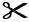 Mots pour l’échelle de valeursMots pour l’échelle de valeursImpossibleCertainJamaisToujoursPlus probableMoins probableÉgalement probable